LOYOLA COLLEGE (AUTONOMOUS), CHENNAI – 600 034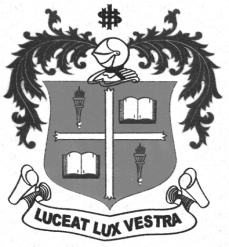 B.A., B.COM., DEGREE EXAMINATION – BUSIN.ADMIN., & COMM.FOURTH SEMESTER – APRIL 2012EC 4207 / 4204 - GENERAL ECONOMICS                 Date : 19-04-2012 	Dept. No.	        Max. : 100 Marks                 Time : 1:00 - 4:00 	                                             Part-AAnswer any FIVE questions in about 75 words each	:     			                              (5X4 = 20)Define demand and supply.What are indifference curves?Write a short note on relative income hypothesis.What is marginal efficiency of capital?What is meant by velocity of money?Distinguish between main budget and supplementary budget.Define Inflation. Part-BAnswer any Four questions in about 250 words each: 			                             (4X10=40)Explain the law of supply using a suitable illustration.Bring out the trends of Public Expenditure.Illustrate the determination of price in perfect competition.Examine the role of Central Bank in India.Explain the factors of production.Discuss the features of monetary policy in India. Explain the various methods of measuring national income.Part-CAnswer any Two questions in about 900 words each	:			                              (2X20=40)Examine the Keynesian theory of employment and output.Explain the different classification of money. Discuss the causes of inflation. How can it be controlled?Discuss the various components of the budget.************